IEEE P802.11
Wireless LANsIEEE 802.11me (REVme ) – May 13, 2024, PM2 16:00-18:00 CETCalled to order 4:04pm by the Chair TGme, Michael MONTEMURRO (Huawei).Introduction of officers.Chair – Michael MONTEMURRO (Huawei)Vice Chair - Mark HAMILTON (Ruckus/CommScope)Vice Chair - Mark RISON (Samsung)Editor - Emily QI (Intel)Secretary - Jon ROSDAHL (QualcommRegistration Fee Required reviewed.Review Patent Policy and copyright policy No issues noted.Review other Membership Policies – Ethics, Conduct, Etc.Review Agenda:11-24/672r1:https://mentor.ieee.org/802.11/dcn/24/11-24-0672-01-000m-revme-agenda-may-2024-session.pptx  Monday Agenda:Monday May 13, 4pm CETChair’s Welcome, Policy & patent reminderApprove agenda.TG officer nominationsMotions Minutes (Slide 7)TG officer confirmation (Slide 8)Editor reportComment resolution.Clause 6 issue clean-up – CIDs 7121, 7122, 7082CANCEL-TX primitive – Levy (InterDigital)TGbc – Smith (SRT)- Rosdahl (Qualcomm)CID 7067 – Hamilton (Ruckus/Commscope)Any other issues/CIDs/Contributions? Graham?CID 7051 – should have same resolution as CID 7059 – ChairCID 7001 – doc 11-24/732 – Adachi (Toshiba)CID 7024 – doc 11-24/718 – Wang (InterDigital)CID 7160 – Rison (Samsung) CID 7196 – Rosdahl (Qualcomm)CID 7179 – Au (Huawei)RecessReview posted Agenda.Moved Tuesday change 7219 from Dave H. to Abhi Patil.No objection to proposed Agenda.Vice Chair Election/Editor/Secretary Confirmation Call for NominationsNone made.Close call for Nominations.Motion: Confirm the following TGme Vice Chairs: Mark Hamilton, Mark RISON; confirm Emily QI and Edward AU as TGme Editors; and confirm Jon ROSDHAL as TGme Secretary.Moved: Jouni MalinenSeconded: Stephen McCannResults: No objection – Unanimous consent – Motion passes – officers confirmed.Editor Report – Emily Qi (Intel)  https://mentor.ieee.org/802.11/dcn/21/11-21-0687-21-000m-802-11revme-editor-s-report.pptx D5.0 is available. Next Doc will be D6.0 Review Statistics of the ballots.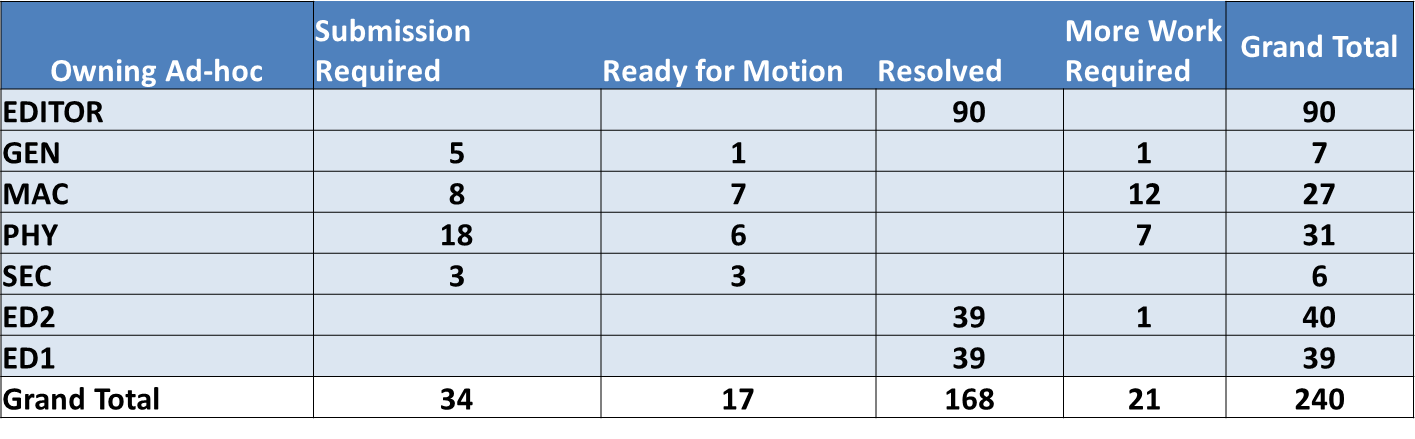  Thanks to the Editors for all the hard work. The Chair noted that D6.0 should be the last draft we would like to go to publication.Clause 6 Issue Cleanup.Discussion on what was assigned to Joseph LEVY, but he was looking for REVme AdHoc minutes which have not been posted yet.We Identified that doc 11-24/760 would be presented later.Move to Tuesday PM2.Review Status of Clause 6 issue clean-up – CIDs 7121, 7122, 7082 – Resolved - CANCEL-TX primitive – Levy (InterDigital) – Move to Tuesday – 11-24/760 CID 7067 – Hamilton (Ruckus/Commscope) –Assigned to Mark HAMILTONLet’s review now.Review Doc 11-24/691r3 Mark HAMILTONhttps://mentor.ieee.org/802.11/dcn/24/11-24-0691-03-000m-revme-cids-assigned-to-hamilton.docxThis addresses only one part of CID 7067.CID 7067-az (GEN)As part of the reorganization of Clause 6, there was some details in Clause 6.3.56 were moved into a table.11az made changes to the clause 6.3.56 in a way that caused the need to restore this clause.There is a figure that needs to be kept showing the FTM points of measurements. These needed to be added to Clause 11.There were also 3 new figures added by 11az, and they needed to be added to Clause 11 also.Review how the edits are proposed to be made in creating the Clause 11 additions. Discussion on the keeping of the figures.Editor says the instructions are clear enough to implement.Proposed Resolution: REVISED (GEN: 2024-05-13 15:01:55Z) CID 7067-AZ Revised – Incorporate the changes in 11-24/069r4 (https://mentor.ieee.org/802.11/dcn/24/11-24-0691-04-000m-revme-cids-assigned-to-hamilton.docx) for CID 7067.No Objection – Mark More Work Required until the other two parts are completed.Review GEN AdHoc CID:CID 7051 (EDITOR):From the databaseAlready resolved and motioned.Review doc 11-24/732r1 Tomo ADACHI (Toshiba)https://mentor.ieee.org/802.11/dcn/24/11-24-0732-01-000m-resolution-for-cid-7001.docxCID 7001 (MAC)Review Comment.Review Discussion and Proposed Changes in submission.Proposed Resolution: CID 7001 (MAC): REVISED (MAC: 2024-05-13 14:55:09Z): Incorporate the changes in https://mentor.ieee.org/802.11/dcn/24/11-24-0732-01-000m-resolution-for-cid-7001.docx.No Objection – Mark Ready for MotionReview doc 11-24/718r2 - Xiaofei WANG (InterDigital)https://mentor.ieee.org/802.11/dcn/24/11-24-0718-02-000m-cr-for-cid-7024.docx CID 7024 (MAC):Review commentReview proposed changes.Need to change an “an” to “a”.Proposed resolution: CID 7024 (MAC): REVISED (MAC: 2024-05-13 15:03:44Z): Incorporate the changes in https://mentor.ieee.org/802.11/dcn/24/11-24-0718-03-000m-cr-for-cid-7024.docx.No Objection – Mark Ready for Motion.Review doc 11-24/0702r2 – Mark RISON (Samsung) https://mentor.ieee.org/802.11/dcn/24/11-24-0702-02-000m-resolutions-for-some-comments-on-11me-d5-0-sa2.docx CID 7160 (MAC):Review Comment Was presented before, and more time for review was requested.No Changes were made since last presentation.Proposed Resolution: CID 7160 (MAC): REVISED (MAC: 2024-04-18 20:25:07Z): Incorporate the changes in https://mentor.ieee.org/802.11/dcn/24/11-24-0702-02-000m-resolutions-for-some-comments-on-11me-d5-0-sa2.docx for CID 7160.No objection – Mark Ready for Motion GEN AdHoc CIDs – Jon ROSDAHL (Qualcomm)CID 7196 (GEN)This was done on the May 6th Teleconference.Review doc 11-24/0760r0 – Joseph LEVY (Interdigital)https://mentor.ieee.org/802.11/dcn/24/11-24-0760-00-000m-proposed-resolution-for-inclusion-of-6-3-126-from-802-11bd.docxCID 7067-bd (GEN):Review context of the issue with the Clause 6 of 11-bd.Review the proposed changes.This addresses the roll-up of 11bd that needs to be adjusted as Clause 6 is different now.Discussion on why this needed to be put back into Clause 6 as it was I the past.There is a set of technical issues that needs to be addressed by the original TGbd.All these changes are in the published TGbd and just did not get rolled-in to D5.0 as there was not a place.Some Editorial change was discussed.The topic of CancelTX was created in TGbd, and the ARC SC reviewed it and did not include it in the Clause 6 in the nominal tables.Discuss the editorial changes that need to be made.Change in 6.3.126.3.4 – add "has completed the requested removal of MSDUs of the specified access category, if any, from the transmit queue"The Primitive restrictions need to be indicated in clause 6.5.Add to the “When Generated” …SME “of an OCB STA”There is a Typo in the discussion pointing at TGbe when it should be TGbd.Summary that we are taking some 6.3.x text and moving to 6.5.x locations.Proposed Resolution: CID 7067-bd (GEN) 2 objections - -.There are two other entries in Clause 6 from 11bd that have not been addressed yet.Concern with the two entries need to be added in the table, but have not been added yet.  After discussion, we deemed that we need to add these two into the draft as well like CancelTX. We will need to move the 6.3 entries to 6.5 similar to what Joseph LEVY did.ACTION ITEM: Stephan SAND – Will prepare a doc to show the addition of CID 7067 bd-2 (Addresses Clause 6.3.127 and 6.3.128)Then we found out that we have already done this for CID 7077 (MAC) and Doc 11-24/7047r1 and in CID 7082 (EDITOR) and Doc 11-24/0566r4. So, we cancelled the ACTION ITEM for Stephan SAND.So, we have removed one objection.Proposed Resolution: CID 7067-bd REVISED – Incorporate the changes in 11-24/760r1 (https://mentor.ieee.org/802.11/dcn/24/11-24-0760-01-000m-proposed-resolution-for-inclusion-of-6-3-126-from-802-11bd.docx) for CID 7067.1 Objection (Mark HAMILTON) – Request for Separate Motion.We have 7067-bc that is covered in Graham’s Doc.We no longer must have Joseph’s Doc on Tuesday Agenda.Recess at 6:00pmIEEE 802.11me (REVme) minutes Tuesday May 14, 2024, AM2 10:30 – 12:30Called to order 10:36am CET by the Chair TGme, Michael MONTEMURRO (Huawei).Introduction of officers.Chair – Michael MONTEMURRO (Huawei)Vice Chair - Mark HAMILTON (Ruckus/CommScope)Vice Chair - Mark RISON (Samsung)Secretary - Jon ROSDAHL (Qualcomm)Registration Fee Required reviewed.Review Patent Policy and copyright policy. No issues noted.Review Agenda:11-24/672r2: Changes made to agenda were made without objection.See 11-24/672r3.CID 7195 (MAC) Review CommentProposed Resolution: Rejected – Insufficient details.No Objection – Mark Ready for Motion.CID 7225 (GEN)Review CommentProposed Resolution: Rejected – Insufficient Details.No Objection – Mark Ready for Motion. Review doc 11-24/758r1 – Jonathan SEGEV (Intel)https://mentor.ieee.org/802.11/dcn/24/11-24-0758-01-000m-cids-7065-7066.xlsxCID 7065 and 7066 (GEN)Review CommentReview the history of the CID and activity.Preview of the spreadsheet of the changes.Discussion on how the changes were described and how the from and to text is put into the table.Review the Acronym clause in D5.0 to check for IFTMR (11az)Discussion on if there was a definition for FTMR or is it IFTMR.Review context 11.21.6.3 – p2701.49.Comment is asking for the 11az Amendment instruction to be applied; changing “initial fine timing measurement request” to “IFTMR”.Changes to the Table of contents will happen when the header is changed in the body of the text. (Editor has reviewed the file and it will be ok.).Proposed Resolution: CID 7065 and 7066 (GEN) Revised Incorporate the Changes in doc 11-24/758r1 (https://mentor.ieee.org/802.11/dcn/24/11-24-0758-01-000m-cids-7065-7066.xlsx ).No objection – Mark Ready for MotionReview doc 11-24/865r0 – Jonathan SEGEV (Intel)https://mentor.ieee.org/802.11/dcn/24/11-24-0865-00-000m-cid-7075.docx   CID 7075 (MAC)Review CommentReview discussion and proposed changes in the submission.Discussion on minor changes to the proposed changes.Proposed Resolution: CID 7075 (MAC): REVISED (MAC: 2024-05-14 09:19:33Z): Incorporate the changes in https://mentor.ieee.org/802.11/dcn/24/11-24-0865-01-000m-cid-7075.docx.No Objection – Mark Ready for MotionReview doc 11-24/0691r4 - CID 7108 (MAC) – Mark HAMILTON (Ruckus/Comscope)https://mentor.ieee.org/802.11/dcn/24/11-24-0691-04-000m-revme-cids-assigned-to-hamilton.docxCID 7108 (MAC)Review CommentReview Discussion in submission.Discussion on if FTM measurement is singular or plural.Proposed Resolution: CID 7108 (MAC): REVISED (MAC: 2024-05-14 09:45:51Z): Replace “the AP supports DMG positioning” with “the reported AP is a DMG AP and supports FTM measurement (see 11.21.6.4.2.2 (DMG general measurement exchange)).”No Objection – Mark Ready for Motion.Review doc 11-24/687r0 - Joseph LEVY (InterDigital) 	https://mentor.ieee.org/802.11/dcn/24/11-24-0687-00-000m-proposed-resolution-for-cid-7021.docxCID 7021 (PHY)Review CommentReview History of the discussion on this CID.Review discussion in the submission.Discussion on the amount of Tx power is being used across the streams.Make some editorial changes – reject some of the deletions.Discussion on if the requirement for having Tx Antennas and spatial streams be the same or not.Proposed Resolution: CID 7021 (PHY): Revised. Incorporate the changes in https://mentor.ieee.org/802.11/dcn/24/11-24-0687-01-000m-proposed-resolution-for-cid-7021.docx, under "Proposed changes"No Objection – Mark Ready for Motion.Review doc 11-24/0855 Graham SMITH (SRT) (presented by the Chair)https://mentor.ieee.org/802.11/dcn/24/11-24-0855-00-000m-resolution-cid-7067-11bc-clause-6.docxCID 7067-bc (GEN)This is the third part of the resolution for CID 7067.Review Submission text describing the changes.Proposed resolution CID 7067-bc (GEN): REVISED (GEN: 2024-05-14 10:12:37Z) -. Incorporate the changes in 11-24/0855r0 (https://mentor.ieee.org/802.11/dcn/24/11-24-0855-00-000m-resolution-cid-7067-11bc-clause-6.docx).No Objection – Mark Ready for Motion Review doc 11-24/0901r1 - Joseph LEVY (InterDIgitial)https://mentor.ieee.org/802.11/dcn/24/11-24-0901-01-000m-proposed-update-for-figure-11-23-in-802-11revme-d5-0.docx No CID. Updates to Figure 11-23NOTE: The updated figure in the document is incorrect.  Reviewed the updates directly from Visio.Explain the text changes to the diagram, but no change in the state transitions.Discussion on the path from State 3.Propose to have a motion to adopt changes on Thursday.No objection – Recess at 12:22 CETIEEE 802.11me (REVme) minutes Tuesday May 14, 2024, PM2 16:00-18:00Called to order 4:06 pm by the Chair TGme, Michael MONTEMURRO (Huawei).Introductions of Officers present:Chair – Michael MONTEMURRO (Huawei)Vice Chair - Mark HAMILTON (Ruckus/CommScope)Vice Chair - Mark RISON (Samsung)Editor - Emily QI (Intel)Editor – Edward Au (Huawei)Secretary - Jon ROSDAHL (Qualcomm)Registration Fee Required reviewed.Review Patent Policy and copyright policy. No issues noted.Review Agenda:11-24/672r3: https://mentor.ieee.org/802.11/dcn/24/11-24-0672-03-000m-revme-agenda-may-2024-session.pptx  Tuesday May 14, 4pm CETComment resolution:CID 7179 – Au (Huawei) CID 7219 – Patil (Qualcomm)CID 7110, 7111 (GEN) – 11-24/920 – McCann (Huawei)CID 7091 (MAC) – Hedayat (Apple)CID 7123 (PHY) – Levy (InterDigital)CID 7159 (MAC) – Rison (Samsung)MAC “Resolved” comments from May 6 – Rison (Samsung)Channel usage – Hart (Cisco)Clause 26.5.2.6 – doc 11-24/786 – Kim (Ofinno)  Recess  No changes – Agenda Approved without objection.Review doc 11-24/0724r0 – Edward AU (Huawei)https://mentor.ieee.org/802.11/dcn/24/11-24-0724-00-000m-proposed-resolution-to-cid-7179.docxCID 7179 (PHY)Review CommentReview discussion in submission.Review proposed changes.Need to add for Mexico, and US is not the same, so we need to add US and its territories.Proposed Resolution: Revised.At 5028.13 for DS5.1, replace “North America (FCC)”with “United States and its territories (FCC)”.At 5034.58, duplicate the entries of DS5.1.1, DS5.1.2,DS5.1.3, DS5.1.4, DS5.1.5, DS5.1.6, DS5.1.7, DS5.1.8, DS5.1.9, DS5.1.10, andDS5.1.11 for Mexico (IFT) as DS5.8.1, DS5.8.2, DS5.8.3, DS5.8.4, DS5.8.5,DS5.8.6, DS5.8.7, DS5.8.8, DS5.8.9, DS5.8.10, and DS5.8.11.At 5061.25 for HRDS6.1, replace “North America (FCC)”with “United States and its territories (FCC)”.At 5065.50, duplicate the entries of HRDS6.1.1,HRDS6.1.2, HRDS6.1.3, HRDS6.1.4, HRDS6.1.5, HRDS6.1.6, HRDS6.1.7, HRDS6.1.8,HRDS6.1.9, HRDS6.1.10, and HRDS6.1.11 for Mexico (IFT) as HRDS6.8.1, HRDS6.8.2,HRDS6.8.3, HRDS6.8.4, HRDS6.8.5, HRDS6.8.6, HRDS6.8.7, HRDS6.8.8, HRDS6.8.9,HRDS6.8.10, and HRDS6.8.11.No objection – Mark Ready for Motion.Discussion on which CID would be next – 7218 or 7219.Will wait for Abhi to be able to join.Review doc 11-24/0920r0 - Stephen MCCANN (Huawei)https://mentor.ieee.org/802.11/dcn/24/11-24-0920-00-000m-cids-7110-7111-comment-resolution.docxCID 7110 (GEN)Review CommentProposed Resolution: CID 7110 (GEN): Revised. Incorporate the changes in doc 11-24/0920r1(https://mentor.ieee.org/802.11/dcn/24/11-24-0920-01-000m-cids-7110-7111-comment-resolution.docx), for CID 7110.No objection – Mark Ready for Motion.CID 7111 (GEN)Review CommentDiscussion on what changes need to be handle the uplink and downlink.Proposed Resolution: REVISED (GEN: 2024-05-14 14:30:35Z) Revised. Incorporate the changes in doc 11-24/0920r1 (https://mentor.ieee.org/802.11/dcn/24/11-24-0920-01-000m-cids-7110-7111-comment-resolution.docx), for CID 7111.No Objection – Mark Ready for Motion. CID 7091 (MAC) - Reza HEDAYAT (Apple)Review Comment.Discussion on the consequences of making the change.What is the value of TXOP if the Proposed Change is made?Is Fragmentation necessary, or can it be deprecated.Straw Poll: Are you in favor of Accepting the Proposed Resolution for CID 7091?Results: 3 yes, 6 no 2 Abstain.No consensus, ACTION ITEM: Mark HAMILTON will prepare a rejection for the CID.CID 7111 (GEN)Revisit the Comment.Discussion on the changes.Mark H reports that he recalls why this NOTE should not be a
NOTE, we need to make this normative behavior that the Controlled port
filtering is ignored for EBCS

But, then, noted that the existing text this NOTE is trying
to say, is already there in the paragraph. 
So, this material is logically redundant.

Thus, concluded that the final resolution is that the text
in clause 5 can simply be deleted, noting that 34.3.3 already says all this
(both the normative text, and the NOTE material.Updated Proposed Resolution: CID 7111 updated Resolution: Revised:
The CRC determined that the text did not need to be moved and decided to remove the cited text from clause 5, as the text already exists within 34.3.3. 
Incorporate the changes in doc 11-24/0920r1 (https://mentor.ieee.org/802.11/dcn/24/11-24-0920-01-000m-cids-7110-7111-comment-resolution.docx), for CID 7111. No Objection – Mark Ready for Motion. Review doc 11-24/927r0 – Abhi Patil (Qualcomm) presented by Jon Rosdahlhttps://mentor.ieee.org/802.11/dcn/24/11-24-0927-00-000m-bugfixes.docxNot related to CID 7218 or 7219, so we should schedule this for Wednesday PM2 Jon will update the document headers and post R1Document: https://mentor.ieee.org/802.11/dcn/24/11-24-0927-00-000m-bugfixes.docxJon ROSDAHL (Qualcomm), on behalf of Abhi PATIL (Qualcomm)CID 7219 (ED2):Noted that the header needs to be corrected.The document doesn't seem to make it clear that this is resolving CID 7219.  Suggest adding that clarification.Discussion about the change in bullet d), to delete text about "automatically transition to awake state".  Technical debate, but also concern that this is beyond the scope of CID 7219.Now that we look at it more closely, all/most of the document are beyond the scope of CID 7219.  We should look at the document that addresses CID 7219.This document seems to be a "rogue contribution"  Will schedule it for Wed PM2.Review doc 11-24/702r3 – Mark RISON (Samsung)https://mentor.ieee.org/802.11/dcn/24/11-24-0702-03-000m-resolutions-for-some-comments-on-11me-d5-0-sa2.docx CID 7219 (MAC)Review new figures. Discussion on the text. Moved “NonTxBSS IDs” pointer to below the figure and point up to the field. Proposed Resolution: CID 7219 (MAC) Incorporate the changes in 11-24/702r4  (https://mentor.ieee.org/802.11/dcn/24/11-24-0702-04-000m-resolutions-for-some-comments-on-11me-d5-0-sa2.docx) for CID 7219.No Objection – Mark Ready for Motion.Review Doc 11-24/706r1 – Brian Hart (CISCO)https://mentor.ieee.org/802.11/dcn/24/11-24-0706-01-000m-channel-usage.docx No CIDReview proposed Changes for Channel Entry Field.Planned to motion this document for inclusion into the draft on Thursday.Review doc 11-24/786r0 -  Jeongki Kim (Offinno)https://mentor.ieee.org/802.11/dcn/24/11-24-0786-00-000m-clean-up-of-text-in-26-5-2-6.docxNo CIDReview proposed changes.There is a “….” That is not clear what they indicate.More time is required to review this.  We will revisit this Wednesday PM2.The document does not have line numbers so hard to align with the draft.This would be better with line numbers.Review remainder of the Agenda, we do not have time to take any of the remaining items.Discuss the plan going forward to review submission.Review doc 11-24/702r3 – Mark RISON (Samsung) CID 7159 (MAC) Review comment.Review updated text to be added.Discussion on if we use diamond symbols in the standard.Discussion on if there really is a concern in the PHY community on the state of the state machines.More time could be used.Proposed Resolution: Revised; At the end of Subclause 1.4 add a para:
“Where a transition is shown a state machine figure, but no transition condition is shown, the transition occurs as soon as all the state actions have been performed.”;Mark Ready for Motion as a Separate Motion.Recess at 6:02 pmIEEE 802.11me (REVme) minutes Wednesday May 15, 2024, AM2 10:30-12:30Called to order 10:36 am by the Chair TGme, Michael MONTEMURRO (Huawei).Introductions of Officers present:Chair – Michael MONTEMURRO (Huawei)Vice Chair - Mark HAMILTON (Ruckus/CommScope)Vice Chair - Mark RISON (Samsung)Secretary - Jon ROSDAHL (Qualcomm) (Joined late)Review Patent Policy and copyright policy. No issues noted.Review Agenda:11-24/672r4: Agenda bashing... (slide 6).  Will review the MF revision par draft.  Then comment resolutions.  No comments/objections.  Agenda approved as proposed.Review P802.11REVm revision PAR.Reviewed Mike's proposed draftMostly boilerplate, or the same things as REVme's PAR, with appropriate timing updated and the amendments named in 5.5 Need for Project to be bh, bk, beCorrected to be those three, plus noting that three more are currently in development.Noted that revision projects don't have a specific detailed "project scope" under the 5.2 scope.No other comments.  Mike will post an R1 and will bring back to REVme for a motion, on Friday.Review doc: 11-24/0770r2 – Jerome HENRY (Cisco)https://mentor.ieee.org/802.11/dcn/24/11-24-0770-02-000m-resolution-of-cids-7095-and-96.docx CID 7095/7096 (MAC)Review comments.Review the discussion in the submission.Review the proposed changes and discuss the ramifications of the changes.Editorial changes were discussed and agreed to be made.An R3 will need to be created.Discussion on more edits to be made.Discussion on if PASN has RSNA or RSNE and if RSNE can be removed or not.FT needs RSNE in PASN.Clarify the RMKR0Name(s) that are carried, and that they carried in the RSNXEFT has an RSN mode and non-RSN mode. Discussion about the value of PASN with FT in non-RSN mode.Need to research off-line why this is a useful use case.Will revisit in PM2 later today.Review doc 11-24/816 – David HALSZ (Morse Micro) https://mentor.ieee.org/802.11/dcn/24/11-24-0816-00-000m-cids-7011-7014-7015.docx CID 7011, 7114, 7115 (PHY)Review CommentReview discussion and intro of the changes.Discussion on how we may run out of Global Operating Class numbers.There are about 10 new entries.Outside review of these changes did not find any concerns.Proposed Resolution: CID 7011, 7014, 7015 (PHY): Incorporate the changes in https://mentor.ieee.org/802.11/dcn/24/11-24-0816-00-000m-cids-7011-7014-7015.docx.Mark Ready for Motion – but will run as a separate motion. Review Doc 11-24/711r2 - Henry PTASINSKI (Element78)https://mentor.ieee.org/802.11/dcn/24/11-24-0711-02-000m-replay-counter-and-mfpc-cleanup.docx  No CIDs Review the submission.Comment #1:Review the CIDs that should have fixed this text, but left some text that needed to be removed did not get done. (CID 4166)CID 4166 resolution said:"REVISED (SEC: 2023-06-19 15:33:51Z) - Update the text at 5 locations indicating that the condition is “If MFP is negotiated …”
At 2844.18 and 2854.6, change
“If the receiver set the MFPC bit on a given link to 1, it shall”
to
“If management frame protection is negotiated, the receiver shall”
At 2844.1 and 2853.54, change
“If the recipient set the MFPC bit on a given link to 1, it shall”
to
“If management frame protection is negotiated, the receiver shall”
At 2537.61, change
“If a STA and its peer on a given link both set the MFPC bit to 1, the STA…”
to
“If a STA and its peer negotiate management frame protection, the STA…”"The implementation of the cid did not quite match.This could fix the problem. (5 locations).Reviewed the first pseudo-comment. CID 4166 seems to have been implemented incorrectly, and that caused this issue. Will bring for Motion on Thursday.Comment #2:Review comment.Review proposed changes and present two options to solve the problem.Preference of Author was Option #1.No objection for selecting Option #1.Option #2 was removed from the document.Agreement to option 1 changes. Will post an R3 with only the one option.Agreed to those changes.Comment #3:Review comment.Review proposed changes.No objection to proposed changes.R3 Will be uploaded and then be part of the motions on Thursday.Review outstanding comments listed on agenda:7067 – was completed yesterday. CID 7105 (MAC) – was not ready, but let’s look at it anyway.CID 7105 (MAC)Review comment.Discussion on if this is a “broken” item to fix.The issue is the use of “ought” in the standard.Proposed Resolution: Rejected – Insufficient Details.No objection – Mark Ready for MotionCID 7123 (PHY) – Joseph Levy will withdraw the Comment.Proposed Resolution: Rejected Commentor withdrew comment.Mark Ready for MotionCID 7142 (MAC)Review the comment.A proposed reject was prepared.From the CID 7142 (MAC) AdHoc Notes: MAC: 2024-04-18 02:51:30Z - status set to: More Work Required.  Bring back at May interim.MAC: 2024-04-17 18:52:35Z - status set to: More work required.MAC: 2024-04-17 18:51:21Z -   Started to say: REJECTED (MAC: 2024-04-17 18:48:58Z): This paragraph appears within text that discusses reported detected motion, so noting that the details of how such detection is done is appropriate here.  But, considered moving the sentence to a normative clause instead.  MwR, assign to Joseph.  Bring back at May interim.MAC: 2024-03-07 21:28:42Z - The cited sentence seems to be in the midst of several paragraph that talk about reporting motion, and the "In-Motion…" fields.MAC: 2024-03-07 21:27:45Z - status set to: Discuss Review context on page 2692 line 29.We could add a note below item 2).Look at 1145.25 sentence.  Copy that sentence as a note to page 2692 line 39.Proposed Resolution: Revised; Move the cited sentence to P2692.39 (Following bullet (2) as a NOTE.No objection – Mark Ready for MotionCID 7137 (MAC)Commentor will withdraw the comment.Proposed Resolution: Rejected Commentor withdrew comment.Mark Ready for MotionCID 7146 (MAC)Review CommentProposed Resolution: Accepted. – Note to Editor, the location is P2943.50No Objection – Mark Ready for MotionReview doc 11-24/927r1 – Abhi Patil (Qualcomm)https://mentor.ieee.org/802.11/dcn/24/11-24-0927-01-000m-bugfixes.docxThis submission was prepared at the request of the TG during the REVme AdHoc – San Diego last April 2024.Review the submission and proposed changes.Discussion on some editorial changes.Remove the new NOTE in 11.1.3.8.5 for now as there was not consensus on its inclusion.In 11.2.3.6 is for AP operations, and 11.2.3.8 has the non-AP STA requirements.Review the remaining changes.Other minor edits reviewed and made.Will make a motion on Thursday to incorporate these changes in 11-24/927r2.Recess at 12:29pm CEST until PM2.IEEE 802.11me (REVme) minutes Wednesday May 15, 2024, PM2 14:00-16:00Called to order 4:06 pm by the Chair TGme, Michael MONTEMURRO (Huawei).Introductions of Officers present:Chair – Michael MONTEMURRO (Huawei)Vice Chair - Mark RISON (Samsung)Editor - Emily QI (Intel)Secretary - Jon ROSDAHL (Qualcomm)Registration Fee Required reviewed.Review Patent/Copyright/Participation Policies.No Response to Call for Patent.Review Agenda:11-24/672r4: https://mentor.ieee.org/802.11/dcn/24/11-24-0672-04-000m-revme-agenda-may-2024-session.pptx   Review Agenda, withdrew CID  removed from Agenda.Reorder for Henry JEROME (Cisco) to go first.Make Emily QI (Intel) 2nd.Add Mark RISON (Samsung) CID 7228No other changes, modified Agenda approved without objection.CID 7103 (MAC), 7115 (MAC), 7137 (MAC), 7123 (MAC) are all Withdrawn.Review doc 11-24/0770r3 - Henry JEROME (Cisco)https://mentor.ieee.org/802.11/dcn/24/11-24-0770-03-000m-resolution-of-cids-7095-and-96.docx CID 7095 and 7096 (SEC)Review CommentsReview proposed changes in the submission.Minor editorial changes were made.Element names and spelling case was corrected.Proposed Resolution: REVISED (SEC: 2024-05-15 14:33:48Z) - Incorporate the changes in under "Proposed Resolution: CID 7095, 7096" in https://mentor.ieee.org/802.11/dcn/24/11-24-0770-04-000m-resolution-of-cids-7095-and-96.docx
Note to Editor: The resolutions to 7095 and 7096 are the same. No Objection – Mark Ready for Motion.Review doc 11-24/0914r1 – Emily QI (Intel)https://mentor.ieee.org/802.11/dcn/24/11-24-0914-01-000m-figure-i-updates-for-802-11-2024.docx Figure I updatesReview submissionPage 9 line 14: This revision is based on IEEE Std 802.11-2020, into which the following amendments have been incorporated:— IEEE Std 802.11ax™-2021: Enhancements for High Efficiency WLAN (Amendment 1)— IEEE Std 802.11ay™-2021: Enhanced Throughput for Operations in License-exempt Bands above45 GHz (Amendment 2)— IEEE Std 802.11ba™-2021: Wake-Up Radio Operation (Amendment 3)— IEEE Std 802.11az™-2022: Enhancements for Positioning (Amendment 4)— IEEE Std 802.11bd™-2022: Enhancements for Next Generation V2X (Amendment 5)— IEEE Std 802.11bb™-2023: Light Communications (Amendment 6)— IEEE Std 802.11bc™-2024: Enhanced Broadcast Services (Amendment 7) For the Annex List, we will remove the “Normative vs Informative” arrow on the Annex list in Figure i.Review Doc 11-24/0695r4 – Emily QI (Intel)https://mentor.ieee.org/802.11/dcn/24/11-24-0695-04-000m-proposed-resolution-for-sb2-channel-usage-related-cids.docx CID 7063 (MAC)Review CommentReview Discussion in submission which introduces two alternatives.Proposed Resolution: Revised.Change:
“The Channel Usage element defines the channel usage information for (#6071) channel-usage-aidable BSSs or an off channel TDLS direct link. “
To:
“The Channel Usage element defines channel usage information for a list of channels used in a BSS or an off channel TDLS direct link.” No Objection – Mark Ready for Motion.Review doc 11- 24/0771r2 - Stephan SAND (German Aerospace Center (DLR))https://mentor.ieee.org/802.11/dcn/24/11-24-0771-02-000m-sa-ballot-cid-7076-comment-resolution.docxCID 7076 (MAC)Revisit CIDProposed Resolution Updated: CID 7076 (MAC):REVISED (MAC: 2024-05-06 15:28:24Z): Incorporate the changes in 11-24/0771r2 (https://mentor.ieee.org/802.11/dcn/24/11-24-0771-02-000m-sa-ballot-cid-7076-comment-resolution.docx)No objection --  Mark Ready for Motion.Review doc 11-24/0775r1- Stephan SAND (German Aerospace Center (DLR))https://mentor.ieee.org/802.11/dcn/24/11-24-0775-01-000m-sa-ballot-phy-cids-comment-resolution.docx CID 7034, 7080 and 7081 (PHY)Review comments.Review the updated changes from what was shown last time.Discussion on the changes from the revisions.Change “false” to “not equal to true”.Update to R2.Proposed Resolution: Revised; Incorporate the changes in doc 11-24/0775r2 (https://mentor.ieee.org/802.11/dcn/24/11-24-0775-01-000m-sa-ballot-phy-cids-comment-resolution.docx) CID 7034, 7080, and 7081 have the same resolution.No Objection – Mark Ready for Motion.Review doc 11-24/0702r3 – Mark RISON (Samsung)https://mentor.ieee.org/802.11/dcn/24/11-24-0702-03-000m-resolutions-for-some-comments-on-11me-d5-0-sa2.docx CID 7203 (MAC)Not ready for today and may be rejected tomorrow. CID 7228 (PHY)Review comment.Review discussion and proposed changes in the submission.There are some questions still open on this CID.Proposed Resolution: Make the changes shown under “Proposed changes” for CID 7228 in <this document URL>, which fix the DESCRIPTIONs for attributes in Dot11DMGBeamformingConfigEntry, and fix a few other items.No objection – Mark Ready for Motion.CID 7116 (PHY) – Stephen MCCANN (Huawei)Review comment.Review Context in Figure R1.Review text above Figure.Discuss Change “the same physical AP” to “the same physical APs” line 9Discuss Change “of the scenario using authentication” to of the scenario CID 7116 (PHY) REVISED. At 6135.9, change "the same physical AP" to "the APs"
At 6135.11, change "presents an example of the scenario" to "presents an example of the scenario of an AP"No objection – Mark Ready for Motion.CID 7071 (MAC)Review comment.Could not find the reference cited.Page did not align with the clause number.Proposed Resolution: REJECTED.  No such reference at D5.0 L1756L65.No objection – Mark Ready for Motion.CID 7023 (MAC)Proposed Resolution: CID 7203: REJECTED.  Operating Mode was introduced by 11ac, and thus not parsed by non-VHT HT STAs.  Therefore, there is no need to define encoding for non-VHT HT STAs.  Furthermore, prior REVme drafts did not have encoding for non-VHT HT STAs.No Objection – Mark Ready for Motion.Recess at 5:27pm CEST – until Thursday PM2IEEE 802.11me (REVme) minutes Wednesday May 15, 2024, PM2 14:00-16:00Called to order 16:06pmIntroductions of Officers present:Chair – Michael MONTEMURRO (Huawei)Vice Chair - Mark RISON (Samsung)Editor - Emily QI (Intel)Secretary - Jon ROSDAHL (Qualcomm)Registration Fee Required reviewed.Review Patent/Copyright/Participation Policies.No Response to Call for Patent.Review Agenda:11-24/672r5:https://mentor.ieee.org/802.11/dcn/24/11-24-0672-05-000m-revme-agenda-may-2024-session.pptx  Discussion on the agenda. No changes to the proposed agendaNo objection to the proposed agenda.Motions:Motion 157 – EDITOR2, GEN, MAC, PHY, SEC CIDs
(2024-05-16)Approve the comment resolutions in the "Motion ED2-SA2-004“(1 CIDs) tab in  11-24/0472r6 (https://mentor.ieee.org/802.11/dcn/24/11-24-0472-06-000m-revme-sa-ballot-2-editor2-ad-hoc-comments.xlsx),“GEN Motion May” tab (6 CIDs) in 11-24/0484r4 (https://mentor.ieee.org/802.11/dcn/24/11-24-0484-04-000m-revme-gen-ad-hoc-comments-on-sb-recirc-1.xlsx),“Motion MAC-BN” tab (21 CIDs) in 11-23/2032r10 (https://mentor.ieee.org/802.11/dcn/23/11-23-2032-10-000m-revme-mac-sa-comments.xls), “PHY Motion 6” tab (16 CIDs) in 11-21/0727r34 (https://mentor.ieee.org/802.11/dcn/21/11-21-0727-34-000m-revme-phy-comments.xls),“SEC Motion C” tab (6 CIDs), in 11-24/0491r5  https://mentor.ieee.org/802.11/dcn/24/11-24-0491-05-000m-revme-sa-1-sec-adhoc-comments.xlsx),and incorporate the text changes into the TGme draftMoved: Jon ROSDAHL 2nd: Stephen MCCAANResults: Unanimous Consent – (13 on WebEx. 10 in room)Motion 158 – Submission Required CIDs (2024-05-16)Resolve the following CIDs in the MAC: “Submission Required” tab (5 CIDs) in 11-23/2032r10(https://mentor.ieee.org/802.11/dcn/23/11-23-2032-10-000m-revme-mac-sa-comments.xls),PHY: “Submission Required” tab (12 CIDs) in 11-21/0727r34 (https://mentor.ieee.org/802.11/dcn/21/11-21-0727-34-000m-revme-phy-comments.xls),With the resolution “REJECTED - The comment fails to identify changes in sufficient detail so that the specific wording of the changes that will satisfy the commenter can be determined.”Moved: Jouni MalinenSeconded: Joseph LevyResults: Unanimous Consent – (13 on WebEx. 10 in room)Motion 159 – S1G Global Operating Classes (2024-05-16)Approve the comment resolutions in the “PHY Motion 6b" tab (3 CIDs) in 11-21/0727r34 (https://mentor.ieee.org/802.11/dcn/21/11-21-0727-34-000m-revme-phy-comments.xls),And instruct the Editor to update the REVme draft.Moved: David Halasz 2nd: Jerome HenryResults: 1 No Vote – otherwise Unanimous Consent – (13 on WebEx. 10 in room)Motion 160 – CID 7067 - Clause 6 and CANCEL-TX (2024-05-16)Approve the comment resolutions in the “GEN Motion CID 7067” tab (1 CIDs) in 11-24/0484r4 (https://mentor.ieee.org/802.11/dcn/24/11-24-0484-04-000m-revme-gen-ad-hoc-comments-on-sb-recirc-1.xlsx),And instruct the Editor to update the REVme draftMoved: Stephen MCCANN   2nd:  Jon ROSDAHLDiscussionCANCEL-TX is a topic that is in question.Will the feature be deleted, or is it just a MIB change?Long time was spent on a feature that one would hope would just delete.Results: Results: 1 No Vote (Mark HAMILTON) – otherwise Unanimous Consent – (13 on WebEx. 10 in room) Motion Passes.Motion 161 – End of Wait state (2024-05-16)Approve the comment resolutions in the “Motion MAC 7159” tab (1 CID) in 11-23/2032r10 (https://mentor.ieee.org/802.11/dcn/23/11-23-2032-10-000m-revme-mac-sa-comments.xls),and instruct the Editor to update the REVme draft.Moved: Stephen MCCANN 2nd: Jerome HENRYResults: Results: 1 No Vote (Mark HAMILTON) – otherwise Unanimous Consent – (15 on WebEx. 10 in room) Motion Passes.Motion 162 – SAE errata (2024-05-16)Instruct the Editor to incorporate the changes in 11-24/0744r1(https://mentor.ieee.org/802.11/dcn/24/11-24-0744-01-000m-resolution-of-final-errata.docx) into the REVme draft.Moved: Jouni MALINEN2nd: Stphen MCCANNDiscussion: The Errata came from the researchers, and the IEEE Submission has the correct text to incorporate.Results: Unanimous Consent – (15 on WebEx. 10 in room) Motion Passes.Motion 163 – Channel usage (2024-05-16)Instruct the Editor to incorporate the changes under “Changes for this non-comment:” from 11-24/0706r1https://mentor.ieee.org/802.11/dcn/24/11-24-0706-01-000m-channel-usage.docx into the REVme draft.Moved: Jerome HENRY2nd: Stephen MCCANNResults: Unanimous Consent – (15 on WebEx. 10 in room) Motion Passes.Motion 164 – Updated figure 11-23 (2024-05-16)Instruct the Editor to incorporate the changes under “Proposed updated figure (11-23) for 802.11REVme D6.0” from 11-24/0901r2 (https://mentor.ieee.org/802.11/dcn/24/11-24-0901-02-000m-proposed-update-for-figure-11-23-in-802-11revme-d5-0.docx) into the REVme draft.Moved: Joseph LEVY2nd: Jouni MALINENResults: Unanimous Consent – (15 on WebEx. 10 in room) Motion Passes.Motion 165 – Traffic Indicator field (2024-05-16)Instruct the Editor to incorporate the changes under changes in 11-24/0927r2 (https://mentor.ieee.org/802.11/dcn/24/11-24-0927-02-000m-bugfixes.docx) into the REVme draft.Move: Jouni MALINEN2nd: Mark RISONResults: Unanimous Consent – (15 on WebEx. 10 in room) Motion Passes.Motion 166 – SSID Protection (2024-05-16)Review doc 11-24/0938r2 – Jouni MALINENhttps://mentor.ieee.org/802.11/dcn/24/11-24-0938-02-000m-protect-ssid-in-4-way-handshake.docxDocument Abstract:A paper (*) describes issues with IEEE 802.11 not authenticating the SSID in all cases and some upper layer components using the current SSID to disable protections (e.g., disabling VPN in a trusted network). The paper describes a man-in-the-middle attack that allows a STA to be made to believe it associated with a different SSID when that STA has same credentials enabled for multiple SSIDs. This contribution proposes an extension to the IEEE 802.11 standard to enable one of the mitigations proposed in the paper. This allows the SSID to be included in the protected 4-way handshake message 3 which allows the STA/Supplicant to verify that the SSID it believes the network to use is indeed the same SSID that the AP/Authenticator uses. (*) H. Gollier and M. Vanhoef. SSID Confusion: Making Wi-Fi Clients Connect to the Wrong Network. To appear in the Proceedings of the 17th ACM Conference on Security and Privacy in Wireless and Mobile Networks (WiSec), 2024. The paper is publicly available before the conference at https://www.top10vpn.com/research/wifi-vulnerability-ssid/Review submission.Review the proposed Changes.Editorial changes were identified, so an R3 will need to be posted.“Indicate support” was questioned. – should we use different word than “support”.Discussion on the history of the proposed changes.There is a bit of work to make the MIB variable available.We may wait to add it later.Making this set of changes at this point is a good chance to get ahead of the paper being published soon.Plan to bring to motion and hope it passes.Plan to create D6.0 in the Recirculation ballot.We could put into the draft now, and then we will have it as part of the recirculation.  .If the recirculation ballot passes, then we know it is ok to leave in.Motion #166: Instruct the Editor to incorporate the changes under changes in 11-24/0938r3 (https://mentor.ieee.org/802.11/dcn/24/11-24-0938-03-000m-protect-ssid-in-4-way-handshake.docx) into the REVme draft.Moved: Jouni MALINEN2nd: Joseph LEVYResults: 2 Abstains – Otherwise Unanimous Consent – (15 on WebEx. 10 in room) Motion Passes. Review doc 11-24/0702r4 – Mark RISON (Samsung)https://mentor.ieee.org/802.11/dcn/24/11-24-0702-04-000m-resolutions-for-some-comments-on-11me-d5-0-sa2.docx CID 7211 (Revisit)Review the discussion in the submission.Reject the Accepted resolution and reverse the previously motioned resolution.CID 7211 was accepted and implemented by the Editor.  This change has not been put in a public version yet.Motion 144 (March 12) was how the CID was previously accepted.5.0 has "Specifies the number of PTKSA replay counters per association and the number of TPKSA replay counters per (#2152)TDLS direct link:(#167) "Much confusion on what is the resulting text in the Draft.The Editor is clear on the changes that need to be made.Proposed Resolution: REJECTED
The PTKSA Replay Counter field in the RSNE in the TDLS Setup Request frame is used for the TDLS, and its value comes from this MIB attribute.
Note to the Editor: this is a reversal of a prior motioned ACCEPTED (motion 144, 2024-03-12).  The text shown in D5.0 is correct and should not be changed.No Objection – Make Motion to correct the issue.Motion 167 Update to CID 7211 (2024-05-16) Update the comment resolution for CID 7211 as“REJECTED. The PTKSA Replay Counter field in the RSNE in the TDLS Setup Request frame is used for the TDLS, and its value comes from this MIB attribute.Note to the Editor: this is a reversal of a prior motioned ACCEPTED (motion 144, 2024-03-12).  The text shown in D5.0 is correct and should not be changed.”Moved: Mark RISON2nd: Jerome HENRYResults:  Unanimous Consent – (15 on WebEx. 10 in room) Motion Passes.Motion Previous Minutes:Approve the minutes in documents:March Plenary:https://mentor.ieee.org/802.11/dcn/24/11-24-0252-00-000m-minutes-for-revme-2024-march-plenary-denver.docxTeleconferences:https://mentor.ieee.org/802.11/dcn/24/11-24-0751-00-000m-minutes-for-revme-telecon-apr-29-2023.docxhttps://mentor.ieee.org/802.11/dcn/24/11-24-0792-00-000m-minutes-for-revme-telecon-march-25-2024.docx https://mentor.ieee.org/802.11/dcn/24/11-24-0784-00-000m-minutes-for-revme-telecon-may-6-2024.docx  Moved by Jon ROSDAHL 2nd: Jerome HENRYResults:  Unanimous Consent – (15 on WebEx. 10 in room) Motion Passes.Motion SA Ballot RecirculationCorrected the reference to the one comment that is not in the comment tracking spreadsheet, to be on slide 39 of 11-24/0033r9Discussion on the time for the recirc. – 15 day is proposed.Motion: Having approved comment resolutions for all of the comments received from the recirculation SA Ballot on REVme D5.0 as contained in documents https://mentor.ieee.org/802.11/dcn/24/11-24-0489-04-000m-revme-sb2-ed1-ad-hoc-comments.xlsx,https://mentor.ieee.org/802.11/dcn/24/11-24-0472-05-000m-revme-sa-ballot-2-editor2-ad-hoc-comments.xlsx,https://mentor.ieee.org/802.11/dcn/24/11-24-0484-02-000m-revme-gen-ad-hoc-comments-on-sb-recirc-1.xlsx,https://mentor.ieee.org/802.11/dcn/23/11-23-2032-09-000m-revme-mac-sa-comments.xls, https://mentor.ieee.org/802.11/dcn/21/11-21-0727-33-000m-revme-phy-comments.xls,https://mentor.ieee.org/802.11/dcn/24/11-24-0491-03-000m-revme-sa-1-sec-adhoc-comments.xlsx,And slide 39 of https://mentor.ieee.org/802.11/dcn/24/11-24-0033-09-000m-revme-motions.pptx, Instruct the editor to prepare Draft 6.0 incorporating these resolutions and approve a 15-day SA Ballot Recirculation asking the question “Should REVme D6.0 be forwarded to RevCom?”Moved Jerome HenrySeconded: Jouni MalinenResults:  Unanimous Consent – (17 on WebEx. 12 in room) Motion Passes.802.11 Revision PAR approval Motion (REVmf).Believing that the PAR contained in the document referenced below meets IEEE-SA guidelines, request that the PAR contained in https://mentor.ieee.org/802.11/dcn/24/11-24-0859-01-000m-p802-11revm-revision-par.docx be posted to the IEEE 802 Executive Committee (EC) agenda for WG 802 preview and EC approval to submit to NESCOM, granting the WG Chair editorial license.Moved: Jerome HENRY2nd: Robert STACEYDiscussion:Timeline discussed – Robert is understanding of the process.Result: 11-0-1 Motion Passes.Planning from now to JulyTelecons: 	June July 8 at 10am ET for 2 HRs.July Plenary – 6 Meetings.AOBReview Doc 11-24/0943r1https://mentor.ieee.org/802.11/dcn/24/11-24-0943-01-000m-proposed-resolution-for-cids-7124-7125-7126-7127-7128-7129-7130-7131-7132-7133-7134-7135-time-of-departure-accuracy-requirements.docxDiscussion on the requirements on the accuracy of the departure time.Added accuracy on the timing for RMS.The use of this requirement is important to provide implementation guidance.Discussion on what level of accuracy is necessary to include in the standard.What is the need for this statement if the implementations are already providing the best accuracy that they can.There is no normative language for the parameters.While a test is defined, there is no normative language in the standard.Adjourned 5:51pm CEST 

Minutes for REVme 2024 May Interim - WarsawMinutes for REVme 2024 May Interim - WarsawMinutes for REVme 2024 May Interim - WarsawMinutes for REVme 2024 May Interim - WarsawMinutes for REVme 2024 May Interim - WarsawDate:  2024-05-17Date:  2024-05-17Date:  2024-05-17Date:  2024-05-17Date:  2024-05-17Author(s):Author(s):Author(s):Author(s):Author(s):NameAffiliationAddressPhoneemailJon RosdahlQualcomm Technologies, Inc.10871 N 5750 WHighland, UT 84003+1 801-492-4023Jrosdahl @ ieee . org